السيرة الذاتية (CV) أ.د. حسـن هـادي عطيـة مطـر الهلالـيأستاذ (تدريسي) في كلية التربية البدنية وعلوم الرياضةـ الجامعة المستنصرية{ بسم الله الرحمن الرحيم }الاسم     : أ.د. حسـن هـادي عطيـة مطـر الهلالـي.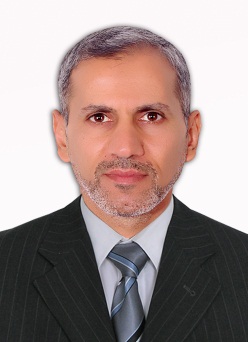 العنوان   : بغداد ـ الدورة ـ محلة 810 ـ زقاق 53 ـ دار 65 .هـ نقال  : (07703995233)البريد الالكتروني : :drhasan381@yahoo.com-  Emailالبلـد   : العراق (Iraq). التولـد  : بغداد ـ 24/1/1966 ، (عراقي الجنسية Iraqi nationality).دبلوم إدارة (Diploma of Management) عام ( 1986 ).عَملت في وظائف إدارية في دوائر حكومية ومنذ عام (1989).  حصلت على شهادة البكالوريوس (Bachelor's degree) من كلية التربية الرياضية / جامعة بغداد في (30/6/ 2002) وكان تسلسلي الثاني على الدفعة ، بحسب شهادة التخرج (الرقم  ط/11630) ( بتاريخ 7/12/2005) والصادرة من جامعة بغداد ـ كلية التربية الرياضة.حصلت على شهادة الماجستير (Master's) من جامعة بغداد ـ كلية التربية الرياضية بتقدير (جيد جداً) ، في ( 30/6/ 2004 ) ، تخصص  طرائق تدريس ، كرة القدم ، بحسب وثيقة التخرج ( رقم 1016 بتاريخ 25/12/2004) الصادرة من جامعة بغداد - كلية التربية الرياضية ـ قسم الدراسات العليا. حصلت على شهادة الدكتوراه (doctorate)، من جامعة بغداد ـ كلية التربية الرياضية بتقدير (جيد جداً) بتاريخ (19/7/2010) تخصص تأهيل الإصابات الرياضية ، كرة قدم ، بحسب وثيقة التخرج (رقم 59 بتاريخ 6/2/2011) الصادرة من جامعة بغداد ـ كلية التربية الرياضية ـ قسم الدراسات العليا. تم تعييني عضو الهيئة التدريسية (تدريسي  teaching) في كلية التربية الرياضية / جامعة ذي قار بموجب الامر الجامعي المرقم (7/9/310 في 26/1/ 2005).وباشرت العمل بتاريخ (26/1/ 2005) في كلية الطب – جامعة ذي قار بموجب الامر الاداري العدد (7/9/56) بتاريخ (2/2/2005).حصلت على لقب ( أ.م.د  Asst Prof) في نيسان 2011م.الصادر من جامعة ذي قار.حصلت على لقب ( الأستاذية Ph.D ) بموجب الامر الجامعي العدد (6277) في (7/12/2016) الصادر من الجامعة المستنصرية.نُقلت خدماتي من جامعة ذي قار للعمل عضو هيئة تدريسية (تدريسي) في كلية التربية الرياضية ـ الجامعة المستنصرية بحسب الامر الجامعي العدد (29988 بتاريخ 28/11/2011) ومازلت. بتاريخ (4/9/2012) تم تكليفي معاون عميد كلية التربية الرياضية ـ الجامعة المستنصرية للدراسات العليا والبحث العلمي بحسب الأمر الجامعي العدد (24687 بتاريخ 28/8/2012) تم انهاء تكليفي يوم (30/4/2016) بحسب الأمر الجامعي العدد (1164 بتاريخ 16/3/2016). بتاريخ (9/9/2012) تم تكليفي عميد كلية التربية الرياضية ـ الجامعة المستنصرية وكالة بحسب الأمر الجامعي العدد (25839) بتاريخ (9/9/2012) [ أستمر تكليفي لمدة تسعة أشهر تزامناً (سوياً) مع تكليفي معاون عميد علمي ].أستاذ مادة الطب الرياضي (Sports Medicine) ( تأهيل الإصابات الرياضية ) ومادة كرة القدم (Football Article) ومادة كرة القدم الخماسي (Futsal) ، ومادة رياضة المعوقين (Disabled Sports) (لطلبة الدراسات الاولية والدراسات العليا الماجستير والدكتوراه).عملت ومازلت عضوا في العديد من اللجان العلمية والإدارية المختلفة في الكلية. شاركت بالأشراف ومناقشة عدد من بحوث تخرج (Graduated Research) طلبة البكلوريوس.أشرفت على أحد عشر رسائل لطلبة ماجستير تخرجوا جميعا.مشرفا على ثلاثة طلبة دكتوراه واحد في المراحل النهائية من الاطروحة والآخرين في مرحلة الكتابة.عملت رئيسا وعضوا لجان مناقشة وتقويم للعديد من رسائل ماجستير وأطاريح دكتوراه في مختلف كليات التربية البدنية وعلوم الرياضة داخل العراق.عملت عضوا لجنة تحديد صلاحية تدريس بأمر جامعي.عملت رئيس لجنة الترقيات العلمية في الكلية بموجب الامر الاداري العدد (1865 بتاريخ 30/8/2017).عملت عضواً لجنة الترقيات المركزية في الجامعة المستنصرية.عضو في لجنة تحديث مناهج كليات التربية البدنية وعلوم الرياضة في العراق بأمر وزاري.لديِّ أثنا عشر بحثا في مجال التربية الرياضية منشورة في مجلات علمية محكمة ، وثلاث بحوث تحت الإنجاز.ألفت ثلاث كتب الأول عن كرة القدم للصالات (كتاب مساعد يحتوي على مفردات مادة كرة القدم للصالات التي تدرس لطلبة كلية التربية البدنية وعلوم الرياضة) ، والكتاب الثاني عن تأهيل الإصابات الرياضية (يحتوي على مفردات مادة تأهيل الإصابات الرياضية التي تدرس لطلبة كلية التربية البدنية وعلوم الرياضة) والكتاب الثالث عن رياضة المعاقين وهو كتاب مساعد لطلبة المرحلة الرابع كلية التربية البدنية وعلوم الرياضة.حصلت على ثلاث براءات اختراع (Patented) صادر من وزارة التخطيط والتعاون الإنمائي ـ الجهاز المركزي للتقييس والسيطرة النوعية عن اختراع أجهزة تعمل عل إعادة تأهيل المصابين. الأولى رقم البراءة (3344 بتاريخ 19/10/2011). والثانية (رقم 5560 بتاريخ 18/11/2018).الثالثة (رقم 5725 بتاريخ 28/3/2019).شاركت بدورات متعددة خاصة بالإصابات الرياضية والفسيولوجي والمعاقين.مقوم علمي لبحوث ترقيات علمية ورسائل ماجستير وأطاريح دكتوراه لباحثين في مختلف الجامعات العراقية.تأريخ كتابة هذه السيرة الذاتية  21/4/2020.  (Curriculum Vitae)  CVName           : Assist. . Hassan Hadi Atiah Alhelaly. ـ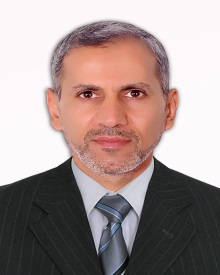 District 810, lane 53, n. house 65.  Address      : , Al dawra ,-             : ( 07802206474)  another ( 07703995233)-:drhasan381@yahoo.com-  Email    Nationality : Iraqi-Date Of birth :   24 Jan 1966 -. Diploma in management in (1986) -- I worked in administrative function in  government departments  since (1989).- I got Bachelor degree from physical Education college Of – Baghdad University in ( 30 / 6 / 2002 ) and I was the second batch serial according to a graduation document (No. T-11630) in ( 7 – 12 - 2005 ) issued by  . physical  Education  college .  - I got a masters degree from the university Of Baghdad  physical Education college grade ( very good ) at ( 30 / 6 / 2004 ) specialty teaching me thuds , foot ball , according to a graduation document  (No. 1016)( Date 25-12-2004) issued by the university of Baghdad department of graduate studies.- I got Ph.D degree from Baghdad University , physical Education college , grade ( very good ) at ( 19 / 7 / 2010 ) specialty sporty injuries , foot ball . according to a graduation document (No. 59) in ( Date 6-2-2011) issued by  , physical Education college .- I worked as a member of the teaching staff in the faculty of physical Education college.  .- I got the title of Assistant professor in April , 2011 .- Transferred my services to work as a member of faculty in physical education college Al –  and I am still continuing in service .- Teacher of therapeutic and foot ball , a member of some scientific and administrative committees in college , participated in supervise and discuss a number of graduated students researches .- I have five sports researches published in scientific journals , and research in progress .- I have a book about sports injuries in press .- Obtained a patent issued by the Ministry of planning and development cooperation , central Agency for Standardization and Quality Control for the invention CA Mechanical device to improve the ( Flexible flat foot ) . No . of patent ( 3344 ) on 19 / 10 / 2011 .- I nvolved multiple cycles competent in sport injuries , physiology and hand capped.The writing Date   this (Curriculum Vitae) 21/ 9 / 2019 . -   معلومات عن أ.د. حسن هادي عطية مطر الهلالي / الجامعة المستنصرية / كلية التربية البدنية وعلوم الرياضةالاسم الرباعي واللقبحسن هادي عطية مطر الهلاليأسم الأم والجدجميلة ساجت حسين الحسيناويرقم الموبايل07703995233البريد الإلكترونيdrhasan381@yahoo.comآخر شهادة حاصل عليهاالدكتوراهاللقب العلميأستاذتاريخ الحصول على آخر لقب علمي6/12/2016الدولة المانحة للشهادة (الدولة ـ المحافظة)العراق ـ  بغدادالجهة المانحة للشهادة (الدولة ـ المحافظة)العراق ـ جامعة بغدادتاريخ الحصول على آخر شهادة19/7/2010 - الدكتوراهالاختصاص الدقيقتأهيل الإصابات الرياضية ـ كرة القدمالاختصاص العامتربية رياضيةاللقب الوظيفيتدريسيالمواد التي يدرسها للدراستين(أولية + عليا)تأهيل الإصابات/تأهيل معوقين/كرة القدمالدرجة الوظيفيةالأولىالمرحلةالخامسةتاريخ أول تعيين في وزارة التعليم العالي26/1/ 2005 محل العمل كلية التربية البدنية وعلوم الرياضةالقسم/الفرع في الكليةفرع العلوم النظريةالجنسيةعراقيةرقم البطاقة الوطنية الموحدة196672085492القوميةعربيةالديانةمسلمتاريخ الولادة24/1/1966محل الولادةبغدادالجنسذكرالدائرةأحوال الكرخالحالة الاجتماعية / أسم الزوجةمتزوج / نبراس رعد طه عمران